Year 1 Common Exception Words Activity GridSpend 15 to 20 minutes a day.Write 3 sentences using a different common exception word.  Say it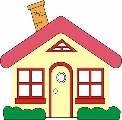 Spell it Write it Pick 5 words to write in your best handwriting. Could you put them into a sentence?How many common exception words can you write in 30 seconds?Circle the word are in these sentences. We are happy.The horses are big Are you going to play?How many common exception words can you write in 60 seconds? 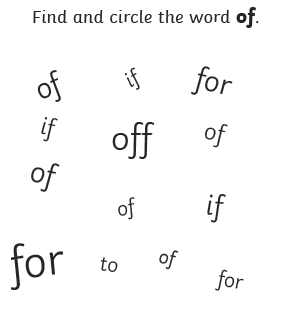 How many common exception words can you read in 30 seconds? Fill in the blanks to make the word school.Sch_ _l S_ _ool_choo_How many common exception words can you read in 30 seconds?Write 3 different sentences using the same common exception word.Say it 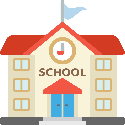 Spell itWrite it How many common exception words can you write in 30 seconds?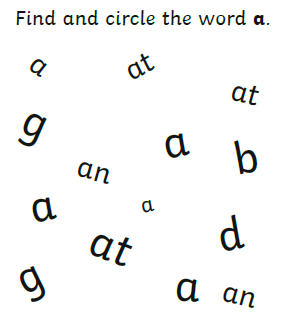 Circle the word today in these sentences. Today is a good day. What day is it today?We went there today.Fill in the blanks to make the word there.Th_r_The_ __h_re